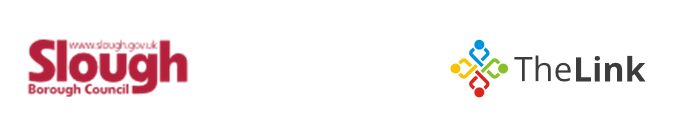 
Uploading a News ArticlePlease use the below checklist as a guide to what information we need to upload a news article.  Please ensure your manager has approved the content before submitting this to us.  When emailing this information to thelink@slough.gov.uk, please CC in your Service Lead.Thank you for your interest in our website ‘TheLink’.  This content will be uploaded in order of  date received.  Provided that we have received all the necessary information, we will endeavor to upload the above content within 3 days of receiving the email.  Please note this will only be uploaded on TheLink.CHECKLISTCHECKLISTNews article titleWho is the target audience? E.g. Headteachers, Early Years, Primary, Secondary Schools etc.Provide the text which should be no less than a paragraph long.  This will be displayed as the main text of the requested page.Provide text to add to twitter? Any photos/logos?Any tags?Any attachments?Who should be contacted in the event of any queries?